Adı Soyadı:    	 Okul No:	2019-2020 EĞİTİM ÖĞRETİM YILISınıfı :	                                                      LİSESİ	BİYOLOJİ DERSİ 10. SINIF 1. DÖNEM 1.SINAVIHücre döngüsünün tüm evrelerini alt bölümleri ile birlikte yazınız. İsterseniz şekil üzerinde de gösterebilirsiniz.10phttps://www.HangiSoru.com https://www.HangiSoru.com Aşağıda verilen ifadeleri eşleştiriniz. Eşleşmeyen kavramı belirleyerek tanımını yazınız. (10 P)Aşağıdaki şekillerden hangisi mayoz geçirmekte olan 2n=4 kromozomlu bir hücrenin metafaz I ‘ine aittir. ( 4P)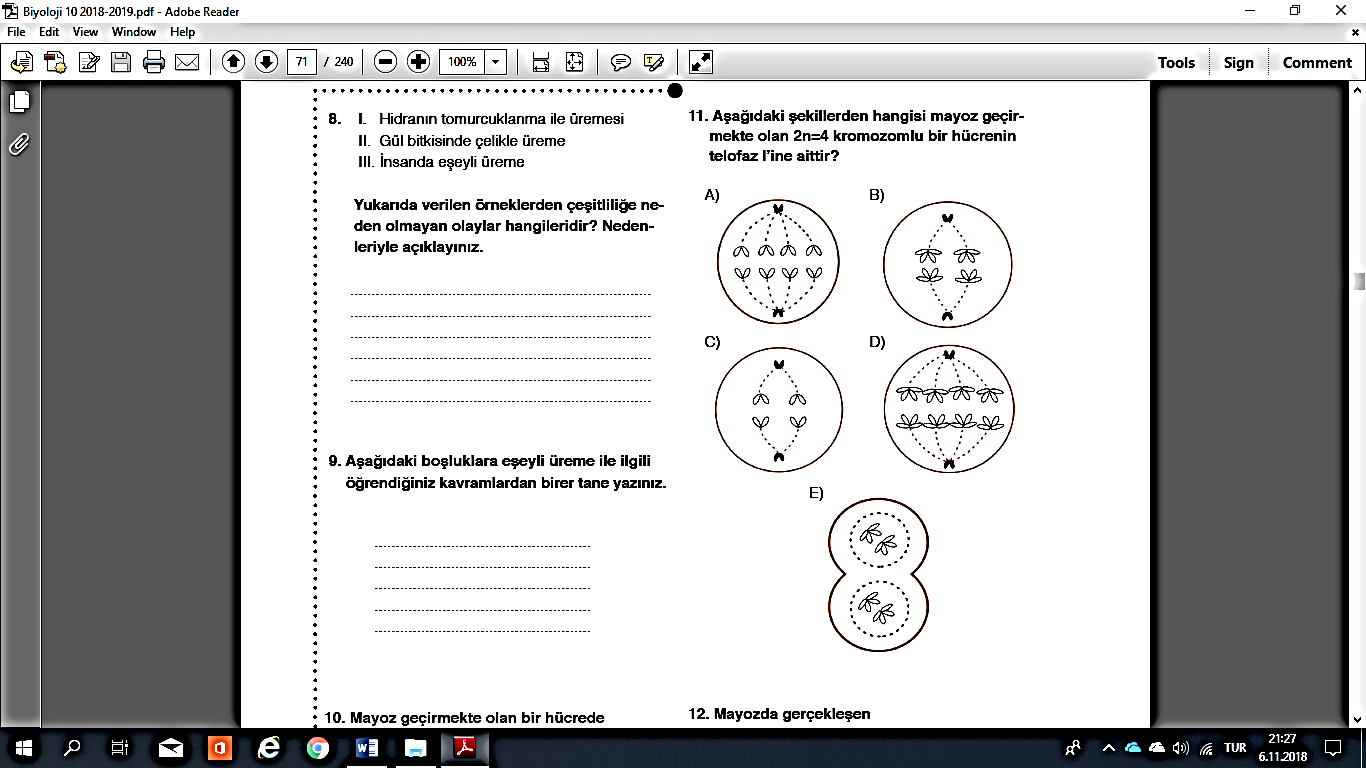 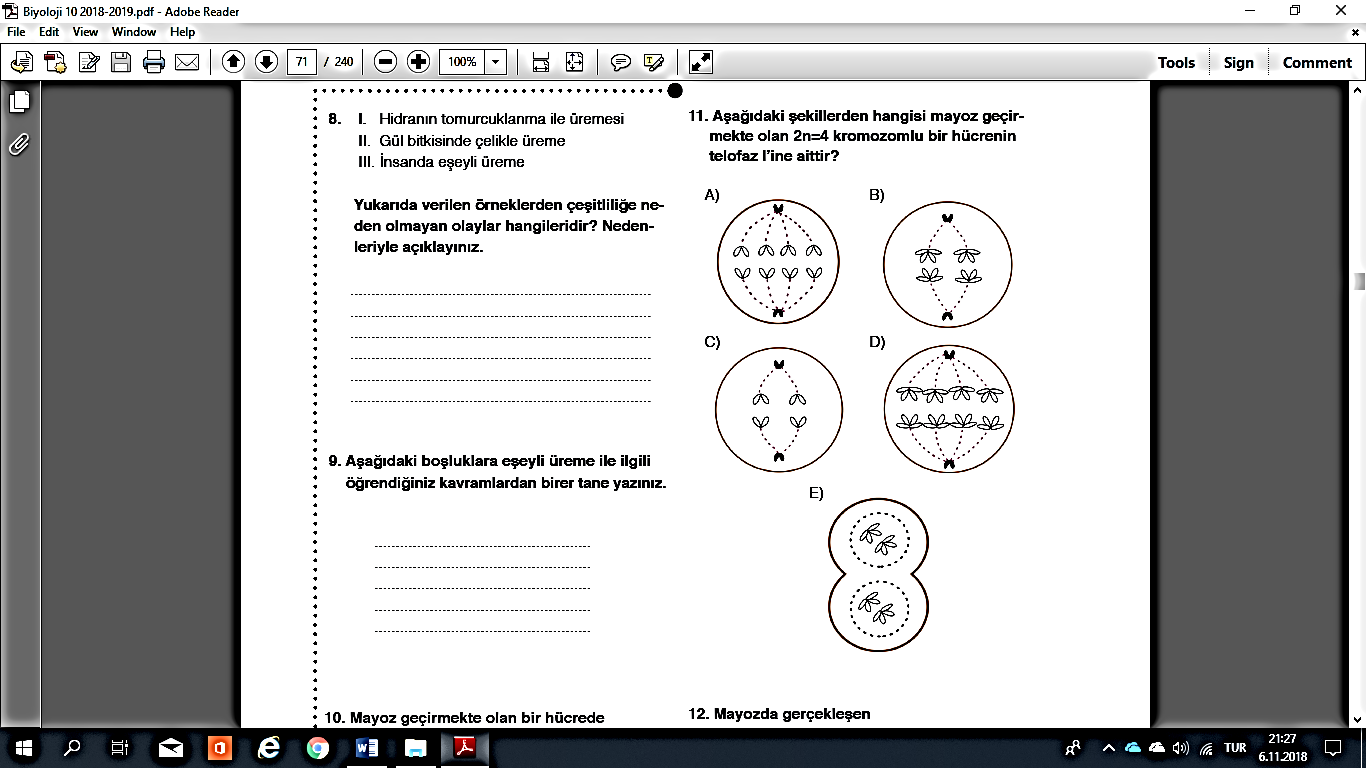 	Test soruları 4 er puandır.Mitoz bölünme geçiren 2n=36  kromozomlu bir hücre art arda 4 kez mitoz geçirirse;	(3+3=6 puan)Mayoz geçiren 2n=24 kromozomlu bir hücrede ;  ( 3 + 3= 6 Puan )Aşağıda belirtilen durumlar mayoz bölünmenin hangi evresinde görülmektedir. Yazınız. ( 24 P)Aşağıda belirtilen durumlar mayoz bölünmenin hangi evresinde görülmektedir. Yazınız. ( 24 P)a) DNA eşlenmesi görülür.   b) Kromozomlar ekvatoral düzleme yerleşir.   c) Genellikle sitoplazma boğumlanmaya başlar.ç) Sentrozomlar ayrılır.  	d) Kromozomların en iyi görüldüğü evredir. 	e) Homolog kromozomlar ayrılır.f)) İğ iplikleri oluşur.	g) Kardeş kromatitler ayrılır. ğ) Metabolik olaylar hızlanır.h) Çekirdek zarı oluşur. 	ı) Çekirdek zarı ve çekirdekçik kaybolur.i) Karyotipin çıkarılabildiği evredir.Krossing     overTetratSinapsisKinetokorKiyazmaa) Homolog kromozomların birbirlerine sinapsis sırasında birbirine temas yaptığı bölüma) Homolog kromozomların birbirlerine sinapsis sırasında birbirine temas yaptığı bölüma) Homolog kromozomların birbirlerine sinapsis sırasında birbirine temas yaptığı bölüma) Homolog kromozomların birbirlerine sinapsis sırasında birbirine temas yaptığı bölüma) Homolog kromozomların birbirlerine sinapsis sırasında birbirine temas yaptığı bölümb) Homolog kromozomların kardeş olmayan kromatitleri arasındaki parça değişimib) Homolog kromozomların kardeş olmayan kromatitleri arasındaki parça değişimib) Homolog kromozomların kardeş olmayan kromatitleri arasındaki parça değişimib) Homolog kromozomların kardeş olmayan kromatitleri arasındaki parça değişimib) Homolog kromozomların kardeş olmayan kromatitleri arasındaki parça değişimic) Homolog kromozomların profaz I’deki dört kromatitli durumuc) Homolog kromozomların profaz I’deki dört kromatitli durumuc) Homolog kromozomların profaz I’deki dört kromatitli durumuc) Homolog kromozomların profaz I’deki dört kromatitli durumuc) Homolog kromozomların profaz I’deki dört kromatitli durumuç) Homolog kromozomların yan yana gelerek birbirine sarılmasıç) Homolog kromozomların yan yana gelerek birbirine sarılmasıç) Homolog kromozomların yan yana gelerek birbirine sarılmasıç) Homolog kromozomların yan yana gelerek birbirine sarılmasıç) Homolog kromozomların yan yana gelerek birbirine sarılmasıEşleşmeyen kavram ve tanımı:Eşleşmeyen kavram ve tanımı:Eşleşmeyen kavram ve tanımı:Eşleşmeyen kavram ve tanımı:Eşleşmeyen kavram ve tanımı:Eşleşmeyen kavram ve tanımı:Eşleşmeyen kavram ve tanımı:Mayozda gerçekleşenI. tetrat oluşumuII. krossing overIII. kromatit ayrılmasıIV. homolog kromozom ayrılmasıolaylarından hangileri mitozda gerçekleşmez?I ve II          B) I ve III     C) II ve III                 D) I, II ve IV        E) II, III ve IV Aşağıda verilenlerden hangisi mitoz bölünmeye ait özellik değildir?Kromozom sayısı sabit kalır.İki hücre oluşur.Türde kalıtsal çeşitlilik oluşur.Tek hücrelilerde eşeysiz üremeyi sağlar.n, 2n ve 3n kromozomlu hücrelerde görülürAşağıda verilenlerden hangisi interfazda   gerçekleşmez?A) Metabolizmanın hızlanmasıB) DNA eşlenmesiC) Protein senteziD) Kardeş kromatitlerin ayrılmasıE) Organel sayısının artmasıMitoz bölünmenin anafaz evresinde aşağıdaki olaylardan hangisi gerçekleşir?A) Kromatin ipliği kromozoma dönüşür.B) iğ iplikleri oluşur.C) Kardeş kromatitler ayrılır.D) Kromozomlar ekvatora dizilir.E) Kromozomlar belirgin hale gelirAşağıdakilerden hangisi rejenerasyonlaüremede gözlenir?A) Gamet oluşumuB) Kromatit ayrılmasıC) Döllenme gerçekleşmesiD) Değişen çevreye uyumlu birey oluşumuE) Farklı genetik bilgiye sahip yavru oluşumuMitoz bölünme geçiren 2n=15  kromozomlu bir hücrenin profaz evresinde hücrede kaç kromatit vardır?A)  8        B)  14       C)  30        D)  45       E)  15Aşağıda verilen rejenerasyon  örneklerinden  hangisi bir üremedir?Kertenkelenin kopan kuyruğunun yerine kuyruk oluşması,Semenderin kopan bacağının yerine bacak oluşması,Planaryanın kesilen başının yerine baş oluşması,Ağaçtan kesilen dalın yerine dal oluşması,  E) Deniz yıldızının kopan kolunun kendini tamamlaması.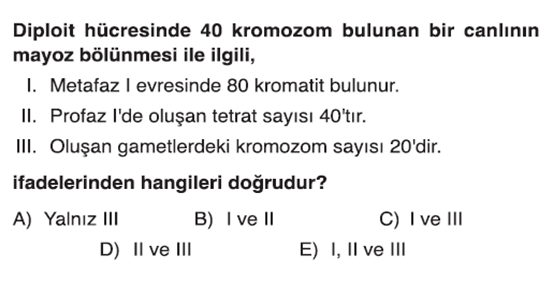  İnsanda mitoz bölünme ile aşağıdakilerden hangileri gerçekleşir?Yumurta oluşumuYaraların iyileşmesiBüyümeYalnız I        B) Yalnız II        C) Yalnız IIII ve II                            E) II ve III. 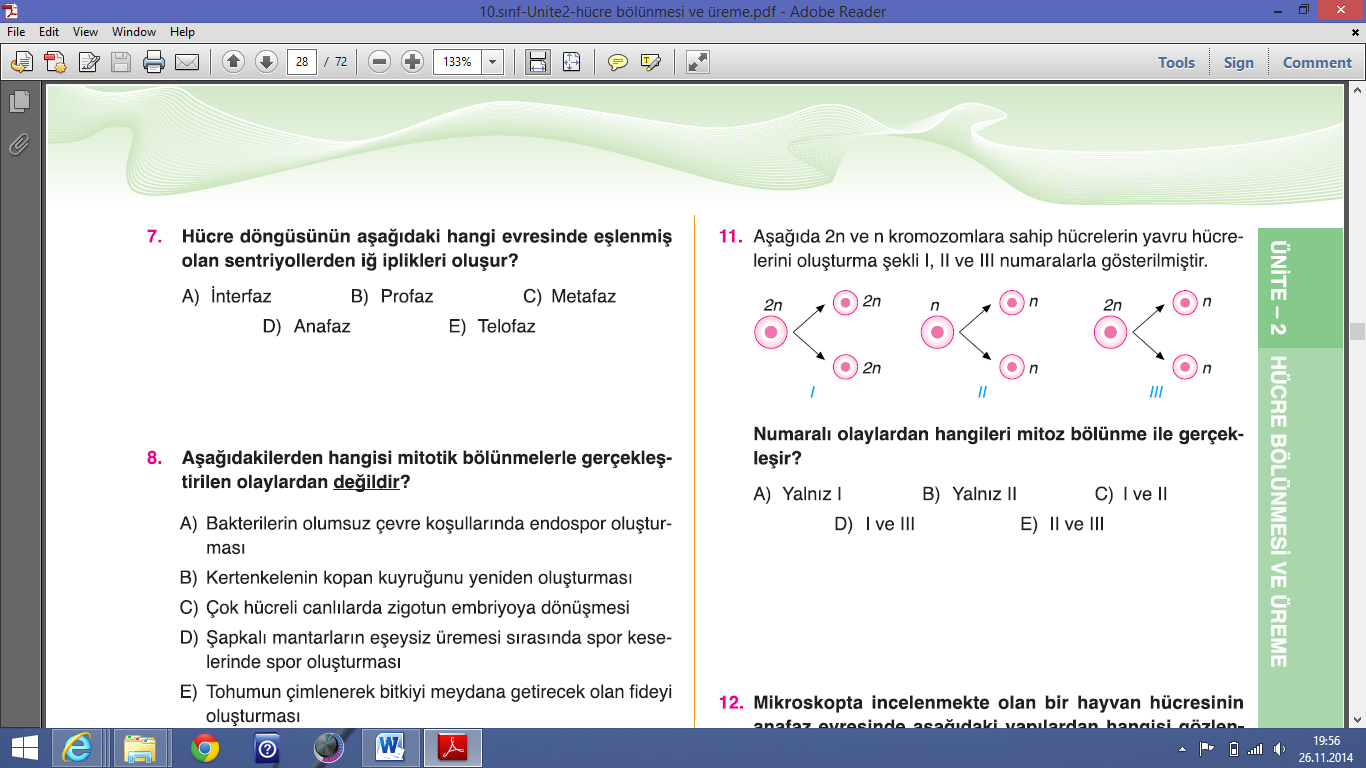 Toplam kaç hücre oluşur? Formülle hesaplayarak gösterinb)  Oluşan hücrelerin kromozom sayısı nedir?a) Oluşan tetratların sayısı nedir?b) Bölünme sonunda oluşan hücrelerin kromozom sayısı nedir?